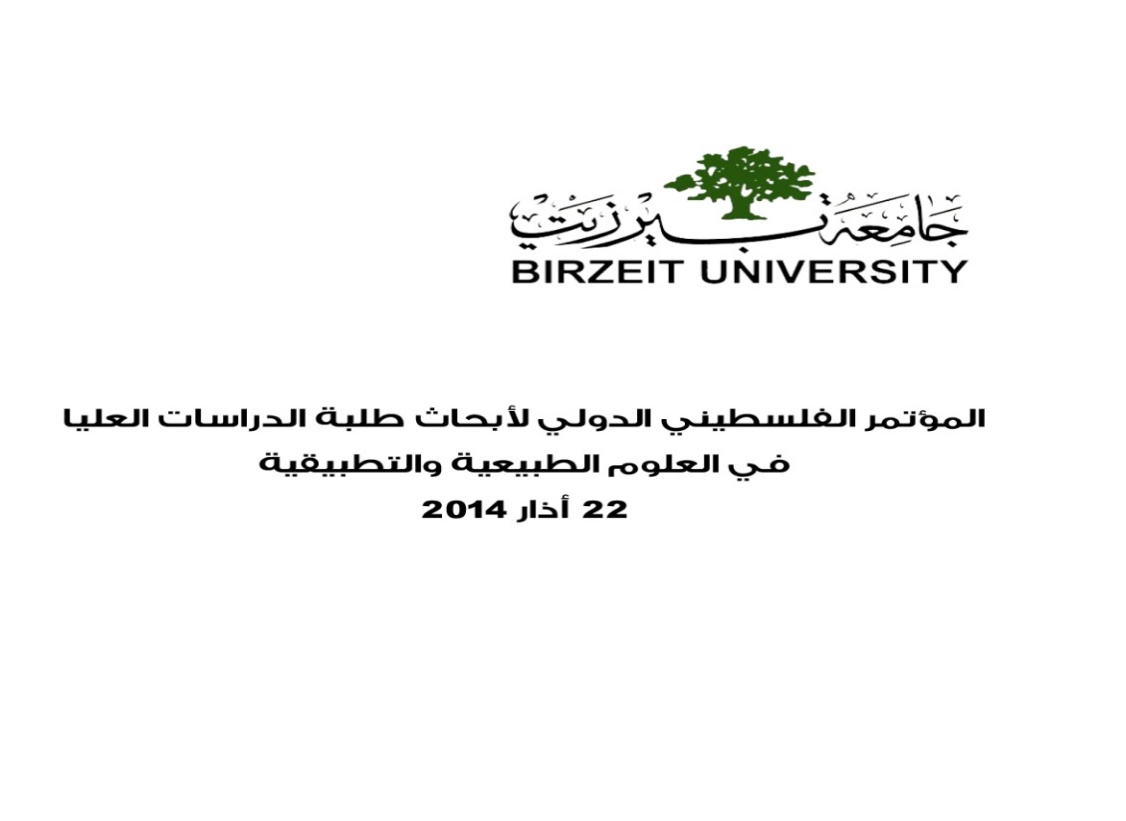 طلب منحة يعبأ هذا النموذج ويسلم لرئيس البرنامج الذي يرغب الطالب العمل به مرفقا به صوره كشف العلاماتأولاً: المعلومات الشخصية:اسم الطالب /ة: 	......................		.........................	...................................                               الاسم الأول 		     اسم الأب	   	     اسم العائلة معلومات التواصل: هاتف/جوال............................... بريد الكتروني................................   	مكان الاقامة: ..................................      ثانياً: الأمور الأكاديمية: الجامعة التي تخرجت منها: ..................................  الحقل الذي تخرجت منه: .............................شهادة البكالوريوس: المعدل العام....................  التقدير: ...................سنة التخرج: ..................معدل الثانوية العامة: .......................              سنة التخرج: .......................برنامج الدراسات العليا التي ترغب في الالتحاق به (او ملتحق به): ................................................................ثالثاً: الخبرة العملية: الخبرة العملية: ملاحظة: قد يتم إجراء مقابلة مع المتقدم للمنحة من قبل لجنة البرنامجتوقيع الطالب: .................................................... التاريخ: .......................................توصيه لجنة البرنامج التوصية:       موافقة              عدم الموافقةقيمة المنحة: اسم المؤسسةالفترة الزمنيةطبيعة العمل